ПАСПОРТ РАБОЧЕЙ ПРОГРАММЫ ПОВЫШЕНИЯ ВАЛИФИКАЦИИПо специальности «Медицинский массаж» цикла «Медицинский массаж».Усовершенствование1.1 Цель реализации программы      Дополнительная профессиональная программа повышения квалификации по специальности «Медицинский массаж» цикла «Медицинский массаж» (далее рабочая программа) направлена на получение новых компетенций:     ПК 1.1. Выполнять классический, гигиенический массаж и массаж отдельных анатомических областей в целях укрепления и сохранения здоровья и профилактики заболеваний.     ПК 1.2. Выполнять лечебный классический массаж по показаниям при определенной патологии; необходимых для данной профессиональной деятельности в рамках имеющейся квалификации.1.2. Требования к результатам освоения программы:    С целью овладения указанным видом профессиональной деятельности и соответствующими профессиональными компетенциями, указанными в п. 1, обучающийся в результате освоения рабочей программы должен приобрести следующие умения и знания: уметь:   1.Осуществлять контроль за соблюдением санитарно-гигиенических требований, предъявляемых к организации работы кабинета массажа и рабочего места массажиста.   2. Подготавливать пациентов к массажу, осуществлять контроль за состоянием пациентов во время проведения процедур.    3. Организовать работу массажиста.    4. Проводить по назначению врача лечебный (классический), сегментарный, точечный, спортивный, гигиенический, косметический, аппаратный массаж, подводный душ-массаж.    5. Обеспечивать соблюдение правил сочетания массажа с лечебной физкультурой, физиотерапевтическими процедурами, вытяжением, мануальной терапией.    6. Обеспечивать инфекционную безопасность пациентов и медицинского персонала, выполнять требования инфекционного контроля в кабинете массажа.      7. Вести медицинскую документацию.    8. Проводить санитарно-просветительную работу.    9. Оказывать доврачебную помощь при неотложных состояниях. 10.Осуществлять сбор и утилизацию медицинских отходов.   11.Осуществлять мероприятия по соблюдению санитарно-гигиенического режима в помещении, правил асептики и антисептики, условий стерилизации инструментов и материалов, предупреждению постинъекционых осложнений, гепатита, ВИЧ-инфекции.знать:    1. Законы и иные нормативные правовые акты Российской Федерации в сфере здравоохранения.     2. Теоретические основы сестринского дела.    3. Основные причины, клинические проявления, методы диагностики, осложнения, принципы лечения и профилактики заболеваний и травм.    4. Виды, формы и методы реабилитации.    5. Организацию и правила проведения мероприятий по реабилитации пациентов.   6. Показания и противопоказания к применению основных групп лекарственных препаратов.    7. Характер взаимодействия, осложнения применения лекарственных средств.    8. Правила сбора, хранения и удаления отходов лечебно-профилактических учреждений.   9. Основы валеологии и санологии.    10.Методы и средства гигиенического воспитания.    11.Основы диспансеризации.   12.Социальную значимость заболеваний.    13.Систему инфекционного контроля, инфекционной безопасности пациентов и медицинского персонала медицинской организации.    14.Систему взаимодействия медицинской организации с учреждениями санитарно-эпидемиологического профиля.    15.Правила ведения учетно-отчетной документации структурного подразделения, основные виды медицинской документации.   16.Медицинскую этику.    17.Психологию профессионального общения.   18.Основы трудового законодательства.    19.Правила внутреннего трудового распорядка.    20.Правила по охране труда и пожарной безопасности.2. СТРУКТУРА И ПРИМЕРНОЕ СОДЕРЖАНИЕ РАБОЧЕЙ ПРОГРАММЫ 2.1. Категория слушателей: медицинский работник, имеющий среднее профессиональное образование по специальности "Сестринское дело", "Лечебное дело", "Акушерское дело".2.2. Количество часов на освоение учебного материала:   максимальной учебной нагрузки слушателя: 144 часа, в том числе:   обязательной аудиторной учебной нагрузки слушателя: 72 часа;   практической работы слушателя, которая проходит на территории ЗАО «Курорт Ключи» в кабинете массажа: 72 часа. 2.3. Форма обучения: с отрывом от работы, с частичным отрывом от работы, без отрыва от работы. 2.4. Учебно-тематический план и содержание цикла «Медицинский массаж»2.4.1. Учебно-тематический план цикла «Медицинский массаж»2.4.2. Содержание учебного материала по циклу «Медицинский массаж»3. УСЛОВИЯ РЕАЛИЗАЦИИ ПРОГРАММЫ ПОВЫШЕНИЯ КВАЛИФИКАЦИИ 3.1. Материально-технические условия реализации программы3.2. Учебно-методическое обеспечение программы Перечень рекомендуемых учебных изданий, Интернет-ресурсов, дополнительной литературы Основные источники:   1. Медицинский массаж / А.В. Кондрашев [ и др.]; под ред. Ю.А. Сидоренко - М: ФГОУ "ВУНМЦ Росздрава", 2008.   2. Смольянникова, Н.В. Анатомия и физиология / Н.В. Смольянникова, Е.Ф. Фалина, В.А. Сагун - М: "ГОЭТАР-Медиа", 2008.   3. Ерёмушкин, М.А. Медицинский массаж: теория и практика / М.А. Ерёмушкин - СПб, "Наука и Техника", 2009г.  4. Классическая техника массажа при травмах и заболеваниях опорно- двигательного аппарата / М. А. Еремушкин - изд-во: Наука и техника, 2010.  5. Атлас профессионального массажа / В. А. Епифанов - изд-во: Эксмо, 2010.   6. Павлухина, Н.П. Классический массаж: основы теории и практики: учеб. пособие / Н.П. Павлухина [ и др.] - Санкт-Петербург: «Наука и техника», 2013.  7. Техника массажа / И. З. Заблудовский - изд-во: Наука и техника. 2009.  8. Массаж / Т. А. Проценко // Самая полная энциклопедия - изд-во: АСТ-Пресс Книга, 2010. 9. Лужковская, Ю. Лечебный массаж внутренних Органов / Ю. Лужковская; 1-е изд., 2010.  10. Клебанович, М. М. Большая книга массажа: лучшие техники мира / М. М. Клебанович: 1-е изд., 2010. 11. Капанджи, А. И. Позвоночник. Физиология суставов / А. И. Капанджи, 2009.      12. Еремушкин, М.А. Основы реабилитации / М.А. Еремушкин - М: издатель- ский центр «Академия», 2011.Дополнительные источники:   1. Нагибина, Н.А. Медицинская реабилитация травматологических и ортопеди- ческих больных: учебное пособие для студентов / Н.А. Нагибина, Н.А. Рон- далева, А.Л. Шумова - М.: ВУНМЦ, 1999   2. Массаж и эстетика тела / Гл. редактор: проф. Еремушкин М.А. // Научно- практический и методический журнал.   3. Фефилова, Л. К. Безопасность жизнедеятельности и медицина катастроф / Л. К. Фефилова - Изд-во: Миклош 2011.   4. Медицина катастроф / И. П. Левчук, И. В. Третьяков - изд-во: ГЭОТАР – Медиа, 2011.   5. Медицина катастроф / П. И. Сидоров, И. Г. Мосягин, А. С. Сарычев - Изд-во: Академия. Высшее среднее образование, 2010.  6. Медицина катастроф: курс лекций / И. П. Левчук, Н. В. Третьяков - изд-во: ГЭОТАР-Медиа, 2012 .  7. Справочник по неотложным состояниям / П. Рамракха, К. Мур.; переводчик: В. Сергеева - изд-во: ГЭОТАР-Медиа, 2010.Интернет-ресурсы:   1. Министерство здравоохранения РФ (http//www.minzdravsoc.ru).   2. Федеральная служба по надзору в сфере защиты прав потребителей и благополучия человека (http//www.rospotrebnadzor.ru).  3. Информационно – методический центр «Экспертиза» (http//www.crc.ru).   4. Центральный НИИ организации и информатизации здравоохранения (http//www.mednet.ru).   5. Интернет-рессурсы: www.massage.ru www.medmassage.ru www.lfk.org4. ОЦЕНКА КАЧЕСТВА ОСВОЕНИЯ УЧЕБНОГО МАТЕРИАЛА Оценка качества освоения учебного материала осуществляется квалификационной комиссией в виде квалификационного экзамена на основе пятибалльной системы оценок по основным темам программы.СоставилСтаршая медицинская сестра по массажу                                                                       Цепилова В.А.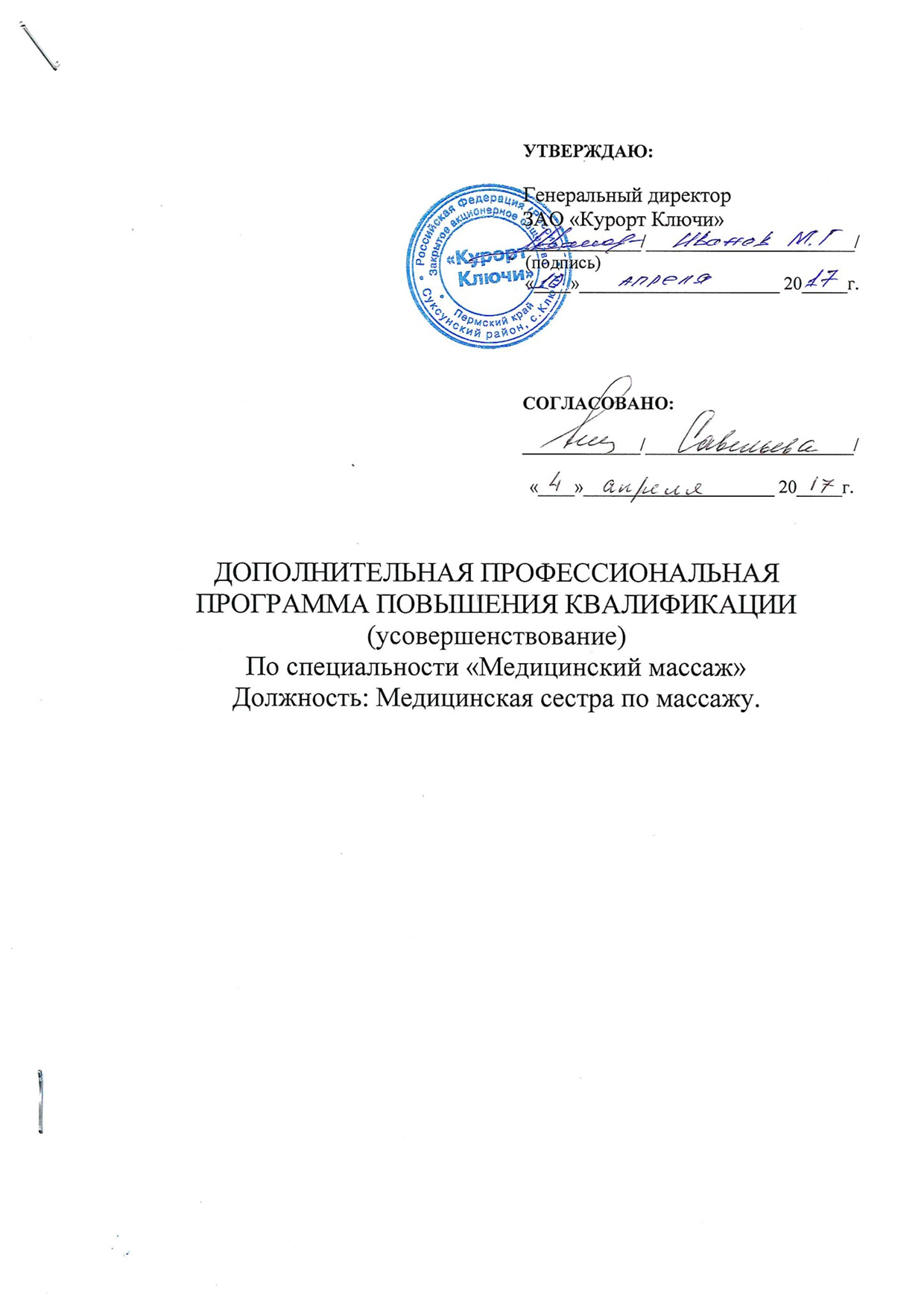 Наименование разделов и темКоличество часовКоличество часовКоличество часовНаименование разделов и темвсеготеорияпрактикаРаздел I. Система и политика здравоохранения в РФ. Понятие о массаже. История развития массажа. Основы ЛФК.44-Тема 1.1.Система и политика здравоохранения в РФ. Понятие о массаже. История развития массажа.22-Тема 1.2. Правила и гигиенические основы массажа. Организация труда массажиста. 22-Раздел II. Анатомо-физиологические основы массажа1266Тема 2.1. Строение скелета, мышечной системы, сердечно- сосудистой и нервной системы человека. Физиологические основы массажа.66-Тема 2.2. Анатомо – топографические особенности головы, лица, шеи, груди, спины, органов грудной и брюшной полости, верхних и нижних конечностей.6-6Раздел III. Общая методика и техника классического массажа20812Тема 3.1. Приемы классического массажа44-Тема 3.1.1. Техника приемов массажа: поглаживание, растирание, разминание, вибрация6-6Тема 3.2. Массаж отдельных частей тела.44-Тема 3.2.1. Техника массажа головы, лица, шеи, груди, живота, воротниковой зоны, верхних и нижних конечностей, ягодиц, ПКО.6-6Раздел IV. Виды массажа.1266Тема 4.1. Сегментарный, соединительнотканный, периостальный, точечный массаж.66-Тема 4.2. Методика гигиенического, косметического и аппаратного массажа. Спортивный массаж.6-6Раздел V. Частные методики и техника лечебного массажа.421824  Тема 5.1. Методики   массажа при травмах опорно-двигательного аппарата, при заболеваниях суставов, позвоночника, нарушениях осанки, сколиозе.66-Тема 5.2. Методики массажа при заболеваниях и травмах ЦНС и периферической нервной системы.66-Тема 5.3. Методики и техника массажа при заболеваниях сердечно-сосудистой системы.6-6Тема 5.4.  Методики и техника массажа при заболевании органов дыхания.6-6Тема 5.5. Методики и техника массажа при заболевании пищеварительных органов.6-6Тема 5.6. Методики массажа в хирургической практике, при нарушениях обмена веществ, при заболевании кожи66-Тема 5.7. Методики и техника массажа в гинекологии и при заболевании мужской половой сферы.6-6Раздел VI. Массаж в детской практике.18612Тема 6.1. Методики массажа в детской практике.66-Тема 6.1.1. Техника массажа и гимнастики детей раннего возраста.6-6Тема 6.1.2. Техника массажа детей при различных заболеваниях.6-6Тема 7. Медицина катастроф.241212Тема 7.1. Сердечно-легочная реанимация. Неотложная помощь при неотложных состояниях, кровотечении, коматозном состоянии.1266Тема 7.2. Доврачебная неотложная помощь при травмах и травматическом шоке, острых отравлениях и аллергических реакциях.1266Тема 8. Здоровый образ жизни.66-Тема 8.1. Здоровый образ жизни.66-Квалификационный экзамен.66-Всего1447272Наименование темыСодержание учебного материала, практические занятияКоличество часовРаздел I. Система и политика здравоохранения в РФ. Понятие о массаже. История развития массажа. Основы ЛФК.Раздел I. Система и политика здравоохранения в РФ. Понятие о массаже. История развития массажа. Основы ЛФК.4Тема 1.1.Система и политика здравоохранения в РФ. Понятие о массаже. История развития массажа.     Содержание учебного материала Перспективы развития здравоохранения в России. Приоритетные концепции развития здравоохранения. Основы медицинского страхования. Основы законодательства и права в здравоохранении. Трудовое право, юридическая защита и юридическая ответственность медицинской деятельности. Общение в сестринском деле. Психология профессионального общения в стрессовых ситуациях. Этика и деонтология. Основы валеологии и саналогии. Методы и средства санитарного просвещения. Охрана труда, техника безопасности, гигиена труда, противопожарная безопасность при эксплуатации помещений для массажа. История возникновения и развития массажа. Понятие о массаже. Виды массажа: лечебный, спортивный, гигиенический, косметический, самомассаж, их разновидности. Понятие о реабилитации. Место массажа в комплексном лечении и реабилитации больных. Сочетание массажа с лечебной гимнастикой и физиотерапией. Значение массажа в лечении и профилактике заболеваний у детей.2Тема 1.2. Правила и гигиенические основы массажа. Организация труда массажиста.     Содержание учебного материала Требования, предъявляемые к массажисту. Подготовка к процедуре массажа. Схема положений массируемого и показатели достаточного расслабления мышц. Требования к организации лечебного массажа. Правила построения процедуры и курса массажа. Смазывающие вещества и присыпки, применяемые в массаже. Оборудование рабочего места и массажного кабинета. Нормы нагрузки массажиста. Учет и отчетность по работе массажиста. Нормативные документы, регламентирующие работу массажиста.2Раздел II. Анатомо-физиологические основы массажа.Раздел II. Анатомо-физиологические основы массажа.12Тема 2.1. Строение скелета, мышечной системы, сердечно-сосудистой и нервной системы человека. Физиологические основы массажа.     Содержание учебного материала Общие сведения о строении костной, мышечной системы человека. Строение ССС. Понятие о центральной и периферической нервной системе. Физиологическое значение отдельных приемов механического раздражения (слабые, сильные, кратковременные и длинные). Влияние массажа на общее состояние и самочувствие. Роль кожи в физиологическом действии массажа. Общие и местные реакции. Механическое действие массажа на кожу и подкожную клетчатку. Влияние массажа на кровеносную и лимфатическую систему, значение капиллярного кровообращения. Тренирующее действие массажа на сердечно-сосудистую систему. Влияние массажа на мышцы. Повышение обменных процессов в тканях. Сравнительное действие массажа и пассивного отдыха. Влияние массажа на обмен веществ, функцию дыхания, диурез. Влияние массажа на опорно-двигательный аппарат, центральную и периферическую нервную систему, желудочно-кишечный тракт. Показания и противопоказания (абсолютные и относительные) к проведению массажа.6Тема 2.2. Анатомо – топографические особенности головы, лица, шеи, груди, спины, органов грудной и брюшной полости, верхних и нижних конечностей.    Практическое занятие  - Определение проекций костей и важнейших костных ориентиров на поверхности кожи.   - Определение проекций и пальпация мышц и мышечных групп.   - Определение проекций важнейших сосудов и нервов, пальпация точек выхода нервов.  - Определение проекций органов грудной полости на поверхности грудной клетки.   - Определение проекций органов брюшной полости на переднюю брюшную стенку.6Раздел III. Общая методика и техника классического массажа.Раздел III. Общая методика и техника классического массажа.20Тема 3.1. Приемы классического массажа.     Содержание учебного материала Приемы поглаживания, растирания, разминания и вибрации основные и вспомогательные, классификация. Техника выполнения. Физиологическое действие. Показания к применению. Методические указания к проведению.4Тема 3.1.1. Техника приемов массажа: поглаживание, растирание, разминание, вибрация     Практическое занятие  - Выполнение основных и вспомогательных приемов поглаживания с учетом дозировки: темпа, глубины, кратности повторения.   - Выполнение основных и вспомогательных приемов растирания с учетом дозировки: темпа, глубины, кратности повторения. - Выполнение основных и вспомогательных приемов разминания с учетом дозировки: темпа, глубины, кратности повторения.  - Выполнение основных и вспомогательных приемов вибрации с учетом дозировки: темпа, глубины, кратности повторения.  - Соблюдение методических указаний к проведению.6Тема 3.2. Массаж отдельных частей тела.     Содержание учебного материала Массаж отдельных анатомических областей. Показания и противопоказания к проведению. Границы массируемых областей. Направления массажных движений. Рациональная укладка пациента. Положение массажиста. План проведения процедуры, используемые приемы. Методические указания к проведению.4Тема 3.2.1. Техника массажа головы, лица, шеи, груди, живота, воротниковой зоны, верхних и нижних конечностей, ягодиц, ПКО.    Практическое занятие  - Определение показаний и противопоказаний к массажу головы, лица, шеи, груди, живота, воротниковой зоны, верхних и нижних конечностей, пояснично-крестцовой области, ягодиц.  - Составление плана массажа.  - Обеспечение правильного положения больного при массаже, положение массажиста.  - Определение границ массируемых областей.  - Выбор направления массажных движений.  - Оптимальный подбор приемов.  - Соблюдение методических указаний к массажу.6Раздел IV. Виды массажа.Раздел IV. Виды массажа.12Тема 4.1. Сегментарный, со- единительнотканный, периостальный, точечный массаж.    Содержание учебного материала Анатомо-физиологические обоснование рефлектороно-сегментарного массажа. Понятие о сегментарном, соединительно-тканном, периостальном и точечном массаже. Показания и противопоказания. Методика и техника проведения соединительно-тканного, периостального массажа. Сочетание с классическим и другими видами массажа, пассивными и активными упражнениями. Соблюдение методических указаний к проведению каждого вида массажа. Понятие о спортивном массаже и его задачи. Показания и противопоказания. Классификация спортивного массажа. Массаж при некоторых видах спорта. Самомассаж и массаж при спортивных по- вреждениях. Массажные приемы и особенности выполненияТема 4.2. Методика гигиенического, косметического и аппаратного массажа. Спортивный массаж.    Практическое занятие - Проведение, вибро- и пневмомассажа. - Сочетание аппаратного с другими видами массажа. -  Соблюдение правил техники безопасности при работе с массажными аппаратами. - Проведение общего гигиенического массажа и массажа отдельных анатомических областей- Выполнение приемов спортивного массажа. - Проведение самомассажа (общего и частного). - Выполнение приемов косметического массажа.6Раздел V. Частные методики и техника лечебного массажаРаздел V. Частные методики и техника лечебного массажа42Тема 5.1. Методики массажа при травмах опорно- двигательного аппарата, при заболеваниях суставов, позвоночника, нарушениях осанки, сколиозе.    Содержание учебного материала Понятие о травме. Характер повреждения костей. Показания и противопоказания к проведению массажа. Особенности проведения массажа при различных способах иммобилизации. Особенности выполнения различных видов массажа на этапах лечения и реабилитации больных. Сочетание массажа с лечебной гимнастикой, механотерапией, физиотерапевтическими процедурами. Массаж при повреждениях мягких тканей, связочного аппарата, суставов. Проведение массажа с учетом расстройств лимфо- и кровообращения. Особенности проведения массажа при травмах у детей. Основные клинические проявления воспалительных и обменно-дистрофических заболеваний суставов и позвоночника. Принципы лечения. Место и значение массажа и лечебной гимнастики в комплексном лечении и реабилитации больных. Сочетание массажа с лечебной гимнастикой, физиотерапевтическими процедурами, мануальной терапией, механотерапией. Показания и противопоказания к массажу, особенности проведения массажа, в том числе у детей. Понятие об осанке. Методика осмотра на выявление нарушений осанки. Классификация нарушений осанки в сагитальной и фронтальной плоскостях. Особенности проведения массажа при различных видах нарушения осанки. Понятие о сколиотической болезни. Принципы лечения. Особенности проведения массажа при различных степенях сколиотической болезни. Особенности сочетания массажа с лечебной гимнастикой при нарушениях осанки и сколиотической болезни у детей в различные периоды, меры профилактики. Понятие о плоскостопии, причины возникновения, меры профилактики. Понятие о плантографии. Лечение плоскостопия. Методика массажа и лечебной гимнастики. Причины возникновения и основные клинические проявления врожденной мышечной кривошеи, косолапости, врожденного вывиха бедра. Значение ранней диагностики. Принципы лечения и реабилитации детей. Особенности проведения массажа, лечебной гимнастики, лечения положением. Особенности проведения массажа у детей младенческого и раннего возраста.6Тема 5.2. Методики массажа при заболеваниях и травмах ЦНС и периферической нервной системы.    Содержание учебного материала Основные клинические проявления поражений центральной нервной системы при травмах. Дифференциация центральных и периферических расстройств. Принципы и периоды лечения. Значение массажа и лечебной гимнастики в комплексном лечении. Показания и противопоказания к применению массажа. Массаж при ранениях нервных стволов в разные периоды (предоперационный, после операционный, при консервативном лечении). Сочетание массажа с лечением положением, активными и пассивными упражнениями, физиотерапевтическим лечением. Особенности проведения массажа у детей. Основные клинические проявления заболеваний периферической нервной системы. Анализ состояния мышц и двигательных функций. Значение массажа и лечебной гимнастики в комплексном лечении и реабилитации больных. Особенности подготовки к массажу при вялых параличах. Роль исходных положений. Виды и методики массажа, используемые при лечении. Особенности сочетания массажа, пассивных и активных упражнений, лечения положением, в том числе у детей. Основные клинические проявления поражения центральной нервной системы. Особенности состояния мышц и мышечных групп. Принципы лечения. Значение комбинированного лечения массажем, лечебной гимнастикой и положением. Задачи массажа. Показания и противопоказания. Подготовка больных к массажу. Роль исходных положений. Используемые виды массажа. Особенности подбора приемов массажа, в том числе у детей. Основные клинические проявления неврозов и неврозоподобных состояний. Значение массажа в комплексном лечении. Цели и задачи массажа. Используемые виды и методики массажа. Показания и противопоказания к применению массажа. Сочетание массажа с лечебной гимнастикой и другими видами лечения. Особенности проведения массажа при энурезах и других неврозах у детей.6Тема 5.3. Методики и техника массажа при заболеваниях сердечно-сосудистой системы.     Практическое занятие  - Проведение массажа при ишемической болезни сердца, гипертонической болезни, НЦД, заболевании сосудов. -  Особенности проведения массажа при врожденных пороках сердца у детей.6Тема 5.4. Методики и техника массажа при заболевании органов дыхания.    Практическое занятие  - Проведение массажа при воспалительных заболеваниях органов дыхания, бронхиальной астме.  - Проведение интенсивно-сегментарного массажа по О.Ф. Кузнецову. - Особенности проведения массажа при воспалительных заболеваниях органов дыхания у младенцев и детей раннего возраста.6Тема 5.5. Методики и техника массажа при заболевании пищеварительных органов.    Практическое занятие  - Проведение массажа при заболеваниях желудка, кишечника, желчевыводящих путей. - Особенности проведения массажа у детей.6Тема 5.6. Методики массажа в хирургической практике, при нарушениях обмена веществ, при заболевании кожи.    Содержание учебного материала Цели и задачи массажа в предоперационном периоде. Понятие о раннем и позднем послеоперационном периодах. Особенности проведения массажа при операциях на органах грудной и брюшной полости. Сочетания массажа с дыхательной гимнастикой. Основные клинические проявления нарушений обмена веществ. Задачи массажа. Показания и противопоказания к применению массажа. Особенности проведения массажа с учетом клинических проявлений, стадии заболевания и возможных осложнений. Сочетание массажа с лечебной гимнастикой, диетой, физиотерапевтическими процедурами. Особенности проведения массажа у детей. Значение сочетания массажа с лечебной гимнастикой, диетой и другими методами лечения. Показания и противопоказания к применению массажа при заболеваниях кожи. Особенности проведения различных видов массажа с учетом клинических проявлений при псориазе, экземе, склеродермии, сочетание массажа с лечебной гимнастикой.6Тема 5.7. Методики и техника массажа в гинекологии и при заболевании мужской половой сферы.    Практическое занятие - Проведение массажа в гинекологии и при заболевании мужской половой сферы.-  Особенности проведения сегментарного, точечного массажа.6Раздел VI. Массаж в детской практике.Раздел VI. Массаж в детской практике.18Тема 6.1. Методики массажа в детской практике.    Содержание учебного материала Анатомо-физиологические особенности детей младенческого и раннего возраста. Значение лечебной гимнастики и массажа в физическом воспитании. Массаж и гимнастика здоровых детей младенческого и раннего возраста. Методика проведения гимнастики и массажа с учетом физиологического формирования двигательных навыков ребенка. Гигиенические условия проведения массажа и гимнастики у детей. Массаж как средство профилактики и лечения рахита. Общий и местный массаж при рахите в различные периоды лечения. Значение и задачи массажа и лечебной гимнастики в комплексном лечении детей при гипотрофии и недоношенности. Особенности их проведения с учетом степени заболевания и формирования двигательных навыков ребенка. Сочетание массажа с другими видами лечения. Основные клинические проявления травматическо-гипоксических поражений нервной системы у детей. Понятие о детском церебральном параличе, клинические варианты. Значение ранней диагностики и своевременного назначения массажа и лечебной гимнастики в комплексном лечении. Задачи массажа и лечебной гимнастики. Особенности методик их проведения. Прогноз лечения.6Тема 6.1.1. Техника массажа и гимнастики детей раннего возраста.    Практическое занятие  - Проведение процедуры массажа и лечебной гимнастики с учетом возрастных физиологических особенностей здорового младенца. - Проведение процедуры массажа и лечебной гимнастики при заболеваниях младенцев. - Проведение процедуры массажа и лечебной гимнастики при поражениях нервной системы у детей. - Проведение лечения положением (укладки).6Тема 6.1.2. Техника массажа детей при различных заболеваниях.    Практическое занятие  - Проведение процедуры массажа и лечебной гимнастики при различных заболеваниях у детей.6Тема 7. Медицина катастрофТема 7. Медицина катастроф24Тема 7.1. Сердечно-легочная реанимация. Неотложная помощь при неотложных состояниях, кровотечении, коматозном состоянии.    Содержание учебного материала    Определение понятия «терминальные состояния», виды терминальных состояний. Показания, противопоказания к проведению реанимации. Методика сердечно-легочной реанимации. Приемы восстановления проходимости дыхательных путей. Техника искусственной вентиляции легких и непрямого массажа сердца, критерии эффективности реанимации, продолжительность реанимации. Основные патологические процессы, развивающиеся в организме пострадавшего при тепловом ударе и общем охлаждении. Диагностические критерии теплового удара и общего охлаждения и неотложная помощь при них. Объем помощи пострадавшим с ожогами и обморожениями. Особенности в проведении спасательных и реанимационных мероприятий при утоплении, удушении, электротравме. Виды кровотечений, способы остановки наружных кровотечений. Основные механизмы развития геморрагического шока, диагностические критерии и неотложная помощь. Стандарт оказания доврачебной помощи больному в коматозном состоянии.6Тема 7.1. Сердечно-легочная реанимация. Неотложная помощь при неотложных состояниях, кровотечении, коматозном состоянии.    Практическое занятие - Обследование пострадавших с терминальными состояниями. - Безинструментальное восстановление проходимости дыхательных путей. - Обследование больных с кровотечениями. - Оценка тяжести кровопотери. - Наложение кровоостанавливающего жгута, закрутки и пальцевое прижатие артерий. - Наложение бинтовых повязок на различные части тела.6Тема 7.2. Доврачебная неотложная помощь при травмах и травматическом шоке, острых отравлениях и аллергических реакциях.    Содержание учебного материала   Определение понятие «травма», виды травм. Механизмы, лежащие в основе развития травматического шока: клиническая картина, профилактика травматического шока. Объем помощи пострадавшим с травмами опорно-двигательного аппарата, черепно-мозговыми травмами, травмами грудной клетки и живота, травмами глаз и ЛОР-органов, ампутационной травме и синдроме длительного сдавления. Определение понятия «острое отравление», стадии острого отравления. Общие принципы лечения больных с острыми отравлениями. Методы активной детоксикации. Посиндромная помощь при острых отравлениях. Клинические формы острых аллергических реакций. Механизмы, лежащие в основе развития аллергических реакций. Диагностические критерии и неотложная помощь при разных клинических вариантах анафилаксии. Профилактика острых аллергических реакций.6Тема 7.2. Доврачебная неотложная помощь при травмах и травматическом шоке, острых отравлениях и аллергических реакциях.    Практическое занятие - Обследование пациентов с травмами, выявление диагностических критериев травм опорно- двигательного аппарата черепно-мозговых травм, травм грудной клетки, живота. - Осуществление иммобилизации и организация правильной транспортировки. - Обработка раны при ожогах, химических, механических повреждениях. - Наложение шины при закрытых и открытых переломах. - Оказание помощи при острых отравлениях (промывание желудка зондовым и беззондовым способами).6Тема 8. Здоровый образ жизни.Тема 8. Здоровый образ жизни.6Тема 8.1. Здоровый образ жизни.    Содержание учебного материала Понятие «Здоровый образ жизни». Понятие «здоровье», основные факторы здоровья. Основополагающие документы, регламентирующие здоровье населения. Документы, регламентирующие деятельность средних медицинских кадров в области формирования, сохранения и укрепления здоровья населения. Роль санпросвет. работы в охране здоровья. Понятие «восстановительное лечение и реабилитация». Роль и функции сестринского персонала в медицинской и социальной реабилитации.6Квалификационный экзаменКвалификационный экзамен6Итого Итого 144Наименование кабинетовВид занятийНаименование оборудования, программного обеспеченияУчебная аудиториялекции- столы, стулья для преподавателя и студентов, - шкафы для хранения наглядных пособий, учебно-методической документации, - компьютерКабинет массажапрактические занятия- массажные столы, - шкафы для хранения наглядных пособий, макетов, таблиц, рельефных планшетов и т.д.,  - валик массажный, - массажеры:  «Шариковый», «Вибромассажер», - массажные банки.Результаты обучения (освоенные умения, усвоенные знания)Формы и методы контроля и оценки результатов обученияУмения: 1. Осуществляет контроль за соблюдением санитарно-гигиенических требований, предъявляемых к организации работы кабинета массажа и рабочего места массажиста. 2. Подготавливает пациентов к массажу, осуществляет контроль за состоянием пациентов во время проведения процедур. 3. Организует работу массажиста. 4. Проводит по назначению врача лечебный (классический), сегментарный, точечный, спортивный, гигиенический, косметический, аппаратный массаж, подводный душ-массаж. 5. Обеспечивает соблюдение правил сочетания массажа с лечебной физкультурой, физиотерапевтическими процедурами, вытяжением, мануальной терапией. 6. Обеспечивает инфекционную безопасность пациентов и медицинского персонала, выполняет требования инфекционного контроля в кабинете массажа. 7. Ведет медицинскую документацию. 8. Проводит санитарно-просветительную работу. 9. Оказывает доврачебную помощь при неотложных состояниях. 10.Осуществляет сбор и утилизацию медицинских отходов. 11.Осуществляет мероприятия по соблюдению санитарно-гигиенического режима в помещении, правил асептики и антисептики, условий стерилизации инструментов и материалов, предупреждению постинъекционых осложнений, гепатита, ВИЧ-инфекции.    Тестовый контроль с применением информационных технологий. Решение ситуационных задач. Наблюдение и оценка выполнения практических действий. Квалификационный экзамен.Знания: 1. Законы и иные нормативные правовые акты Российской Федерации в сфере здравоохранения. 2. Теоретические основы сестринского дела. 3. Основные причины, клинические проявления, методы диагностики, осложнения, принципы лечения и профилактики заболеваний и травм. 4. Виды, формы и методы реабилитации. 5. Организация и правила проведения мероприятий по реабилитации пациентов.6. Показания и противопоказания к применению основных групп лекарственных препаратов. 7. Характер взаимодействия, осложнения применения лекарственных средств. 8. Правила сбора, хранения и удаления отходов лечебно-профилактических учреждений. 9. Основы валеологии и санологии. 10.Методы и средства гигиенического воспитания. 11.Основы диспансеризации. 12.Социальная значимость заболеваний. 13.Система инфекционного контроля, инфекционной безопасности пациентов и медицинского персонала медицинской организации. 14.Система взаимодействия медицинской организации с учреждениями санитарно- эпидемиологического профиля. 15.Правила ведения учетно-отчетной документации структурного подразделения, основные виды медицинской документации. 16.Медицинская этика. 17.Психология профессионального общения. 18.Основы трудового законодательства. 19.Правила внутреннего трудового распорядка. 20.Правила по охране труда и пожарной безопасности.Тестовый контроль с применением информационных технологий. Устный опрос. Решение ситуационных задач. Квалификационный экзамен.